Aula InicialObjetivo: Conhecer o professor e colegas. O professor irá conversar com os alunos expondo um pouco sobre como funcionará as aulas de educação física, regras e combinados com os alunos.Aula:O professor irá iniciar com apresentação:-Nome-Idade-Qual esporte preferido-Qual time que torceApós fazer a interação o professor irá começar expor alguns conteúdos programados do ano:-Xadrez- Aulas teóricas sobre a importância da atividade física- Aulas teóricas sobre a importância de uma alimentação saudável- Jogos olímpicos- Conteúdos já programados.Bom ano letivo...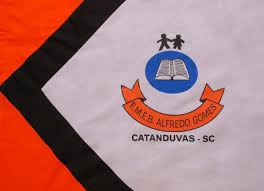 ESCOLA MUNICIPAL DE EDUCAÇÃO BÁSICA ALFREDO GOMES.DIRETORA: IVÂNIA NORA.ASSESSORA PEDAGÓGICA: SIMONE ANDRÉA CARL.ASSESSORA TÉCNICA ADM.: TANIA N. DE ÁVILA.PROFESSOR: JONAS STRINGUI TOMBINIDISCIPLINA: EDUCAÇÃO FISICACATANDUVAS – SCANO 2021  